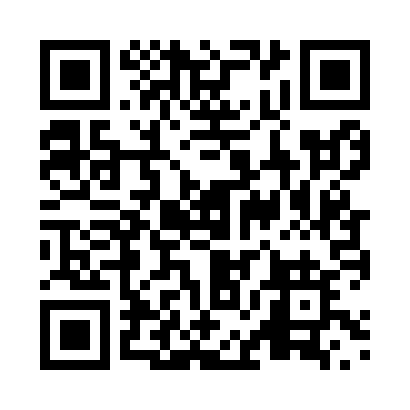 Prayer times for Garin, Quebec, CanadaMon 1 Jul 2024 - Wed 31 Jul 2024High Latitude Method: Angle Based RulePrayer Calculation Method: Islamic Society of North AmericaAsar Calculation Method: HanafiPrayer times provided by https://www.salahtimes.comDateDayFajrSunriseDhuhrAsrMaghribIsha1Mon2:264:2612:265:548:2510:262Tue2:264:2712:265:548:2510:253Wed2:274:2712:265:548:2510:254Thu2:274:2812:265:548:2410:255Fri2:284:2912:265:548:2410:256Sat2:284:2912:275:548:2410:257Sun2:284:3012:275:548:2310:258Mon2:294:3112:275:538:2210:259Tue2:294:3212:275:538:2210:2410Wed2:304:3312:275:538:2110:2411Thu2:314:3412:275:538:2010:2412Fri2:314:3512:285:528:2010:2413Sat2:324:3612:285:528:1910:2314Sun2:324:3712:285:518:1810:2315Mon2:334:3812:285:518:1710:2216Tue2:354:3912:285:518:1610:2017Wed2:374:4012:285:508:1510:1818Thu2:384:4112:285:508:1510:1719Fri2:404:4212:285:498:1410:1520Sat2:434:4312:285:498:1210:1321Sun2:454:4412:285:488:1110:1122Mon2:474:4612:285:478:1010:0923Tue2:494:4712:285:478:0910:0724Wed2:514:4812:285:468:0810:0525Thu2:534:4912:285:458:0710:0326Fri2:554:5112:285:458:0510:0127Sat2:574:5212:285:448:049:5828Sun2:594:5312:285:438:039:5629Mon3:014:5412:285:428:029:5430Tue3:034:5612:285:418:009:5231Wed3:054:5712:285:407:599:50